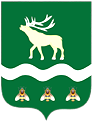 Российская Федерация Приморский крайДУМА ЯКОВЛЕВСКОГО МУНИЦИПАЛЬНОГО ОКРУГАПРИМОРСКОГО КРАЯРЕШЕНИЕ27 июня 2023 года                        с. Яковлевка                               №  35Об установлении границ территориального общественного самоуправления «Возрождение» с. ВарфоломеевкаВ соответствии с Федеральным законом от 06.10.2003 № 131-ФЗ «Об общих принципах организации местного самоуправления Российской Федерации», решением Думы Яковлевского муниципального округа от 13.06.2023 № 20-НПА «О Положении о территориальном общественном самоуправлении в Яковлевском муниципальном округе», рассмотрев ходатайство инициативной группы граждан по установлению границ территориального общественного самоуправления, Дума Яковлевского муниципального округаРЕШИЛА:1. Установить следующие границы территории, на которой осуществляется территориальное общественное самоуправление «Возрождение», расположенное в с.Варфоломеевка Приморского края:улица Пролетарская от дома № 1 по дом № 56. 2. Настоящее решение вступает в силу со дня его принятия.Председатель Думы  Яковлевского
муниципального округа                                                                 Е.А. Животягин